INDICAÇÃO Nº 2320/2019Indica ao Poder Executivo Municipal que efetue a limpeza, em toda a extensão de Área Pública, localizada na Rua Suíça, entre os números 367 e 412, no bairro Jardim Europa.Excelentíssimo Senhor Prefeito Municipal, Nos termos do Art. 108 do Regimento Interno desta Casa de Leis, dirijo-me a Vossa Excelência para sugerir que, por intermédio do Setor competente, que realize a limpeza em Área Pública, localizada na Rua Suíça, entre os números 367 e 412, no bairro Jardim Europa.  Justificativa:Conforme visita realizada “in loco”, a Área Pública necessita, com urgência, dos serviços de limpeza, uma vez que existe acúmulo de lixos, que contribuem para proliferação de animais peçonhentos. Plenário “Dr. Tancredo Neves”, em 27 de junho de 2.019.CELSO LUCCATTI CARNEIRO“Celso da Bicicletaria”-vereador-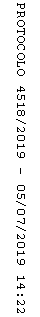 